	                Утверждаю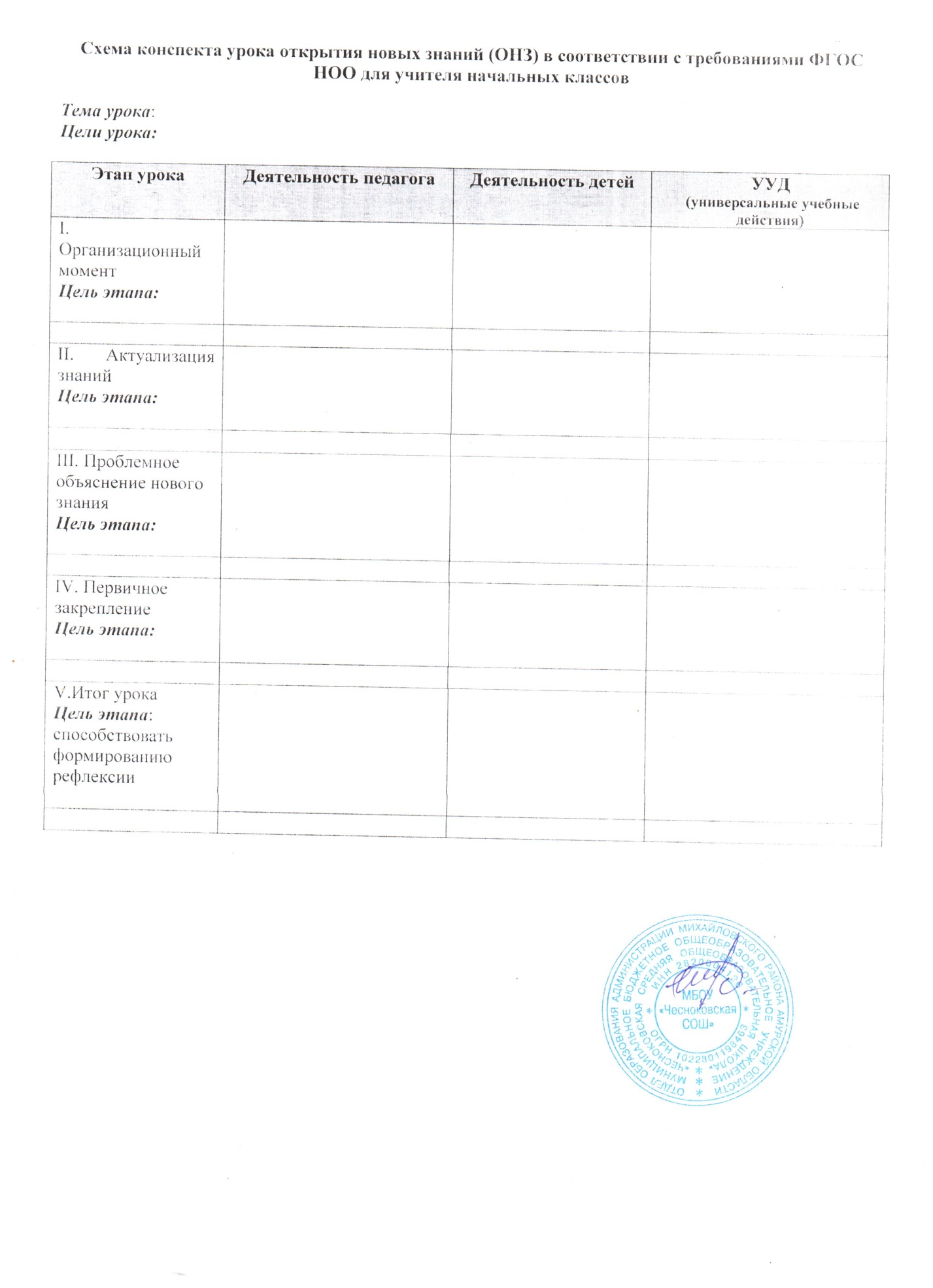 	  Директор школы                                                      __________ С.П. Щербакова                                                                      «_5_» марта 2021г	Программа мероприятия«ПЯТНАДЦАТЬ МИНУТ О БЕЗОПАСНОСТИ»Пояснительная записка  Техногенная деятельность современного общества, обострение социальных противоречий, проявления разрушительных сил природы, явившихся следствием  непродуманных отношений общества с окружающей средой, создают предпосылки для возникновения множества опасностей, угрожающих жизни и здоровью человека. Преодолеть эти опасности или, в крайнем случае, уменьшить, смягчить их воздействие возможно при условии систематического обучения каждого человека стратегии поведения в различных ситуациях, создающих угрозу для его нормальной жизни, труда и отдыха.   В силу возрастных психофизиологических особенностей детей – чрезвычайная любознательность и эмоциональность, подвижность и физическая слабость по сравнению со взрослыми людьми, незнание и непонимание подстерегающих человека опасностей и неумение прогнозировать последствия  своего поведения при встрече с ними, а также отсутствие самостоятельного опыты взаимоотношений с людьми , природными обитателями и явлениями, техникой – все это приводит к непоправимым последствиям. Подтверждением этому служат печальные факты гибели и получения травм детей в быту, в природном окружении, на транспортных магистралях, при общении с социально – опасными личностями. Эти обстоятельства говорят о необходимости усиления систематического и планомерного, а не эпизодически, от случая к случаю, обучения ребёнка умению безопасно жить, учиться, отдыхать, играть, трудиться.     Цель программы:Формирование социального опыта школьника, осознание им необходимости уметь применять полученные знания в нестандартной ситуации.     Задачи программы:- развитие у детей чувства ответственности за своё поведение, бережного отношения к своему здоровью и здоровью окружающих;- стимулирование у ребёнка самостоятельности в принятии решений и выработка умений и навыков безопасного поведения  в реальной жизни.     Формат мероприятия: еженедельная линейка, каждый класс говорит и представляет информацию согласно плану.	II. Содержание1 классДорожная азбукаДорога в школу и домой. Опасности на дороге. Что такое обочина. Переходим дорогу.2 классОдин дома. Соблюдение личной безопасности в быту, правила пользования электроприборами.3 классОгонь – друг, огонь – враг. Опасные факторы пожара. Возникновение палов в весенний период». Ситуация криминогенного характера. Правила безопасного поведения в лесу.4 классОсторожно – ожоги! Горячие жидкости, плита, печь… Травматизм. Первая помощь пострадавшим.5 класс Неустойчивый лёд. Безопасность на водных объектах. Правила поведения на льду. Действия в случае провала льда. Спасение.6 классБезнадзорность. Противоправные действия и поведение обучающихся, родителей в семье, школе, в обществе.7 классКонфликтная и опасная ситуация. К кому обратиться за помощью? Телефоны экстренных служб. Телефон доверия.8 классПассажир общественного транспорта. Правила поведения в транспорте и на остановках.9 классПодросток и социальные сети. Чем опасны социальные сети.10 классИнформационная безопасность. Как бороться с противозаконной информацией в сети Интернет. Влияние экстремистских материалов на подростка.11 классТехника безопасности на уроке физической культуры.III.Планируемые результатыЛичностные УДД- выраженная устойчивая познавательная мотивация;- положительная, адекватная, дифференцированная самооценка;- компетентность в реализации основ гражданской идентичностив поступках и деятельности;- моральное осознания на конвенциональном уровне, способность к решению моральных дилемм на основе учёта позиции партнёров в общении, устойчивое следование в поведении моральным нормам;- установка на здоровый образ жизни и реализация её  в реальном поведении и поступках;- эмпатия как осознанное понимание чувств других людей и сопереживание им, выражающиеся в поступках, направленных на помощь.Регулятивные УУД- преобразовать практическую задачу в познавательную;- проявлять инициативу в сотрудничестве;- самостоятельно, адекватно оценивать правильность выполнения действия и вносить необходимые коррективы.Познавательные УДД- осуществлять расширенный поиск информации с использованием ресурсов библиотеки интернета;-осознанно и произвольно строить речевое высказывание в устной и письменной форме;- строить логическое рассуждение, включающее установление причинно-следственных связей.Коммуникативные УДД- учитывать разные мнения и интересы и обосновывать собственную позицию;- продуктивно разрешать конфликт на основе учёта интересов и позиций всех его участников;- последовательно и полно передавать партнёру информацию;- задавать вопросы, необходимые для организации собственной деятельности и сотрудничества с партнёром;- адекватно использовать речь для планирования и регуляции своей деятельности.План проведения мероприятий « Пятнадцать минут о безопасности»№п/пТемаКлассДатаОтветственныйклассный руководитель1« Безопасный маршрут « Школа-дом-школа»115.03.21г.Бурдейная О.Н.2«Внимание! Оттепель!Неустойчивый лёд. Поведение на водоёмах весной»5 22.03.21г.Войлошникова Т.В.3« Подросток и социальные сети. Безопасность в сети интернет».929.03.21г.Бережная Т.А.4« Один дома» Правила безопасности.205.04.21г.Мильчакова А.В.5«Конфликтная и опасная ситуация. К кому обратиться за помощью? Телефоны экстренных служб. Телефон доверия.»712.04.21г.Волобуева Т.В.6«Осторожно – ожоги! Горячие жидкости, плита, печь… Травматизм. Первая помощь пострадавшим»419.04.21г.Федосеева М.В.7«Правила поведения в транспорте и на остановках»826.04.21г.Исиченко Н.А.8«Огонь – друг, огонь – враг. Опасные факторы пожара. Возникновение палов в весенний период». Ситуация криминогенного характера. Правила безопасного поведения в лесу»303.05.21г.Бардакова С.Ю.9«Техника безопасности на уроке физической культуры»1110.05.21г.Павельчук М.Л.10«Безнадзорность. Противоправные действия и поведение»617.05.21г.Федосеева Ю.С.11«Информация бывает разной. Распространение противозаконных материалов, пропагандирующих культ насилия, жестокости, национальной символики или атрибутики и т.д.»1024.05.21г.Жарикова О.А.